Переход стальной (ГОСТ 17378-2001)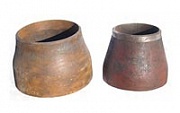 Описание товараИзготовленные по ГОСТ 17378-2001 износостойкие переходы обеспечивают удобное соединение труб с разными диаметрами. Установка концентрических изделий приводит к увеличению или уменьшению потока рабочей среды и ее давления. Для производства используется сталь марок Ст20, Ст10, 15Х5М, 5ХМ и др. Детали демонстрируют высокие антикоррозийные качества даже в агрессивных средах на протяжении многих лет.Присоединение к трубопроводу: приварнойМатериал корпуса: стальКонструкционные особенности: бесшовныеСреда: вода, пар, неагрессивные жидкостиГОСТ: ГОСТ 17378-2001НаименованиеДуМасса, кгПереход38 х 250,08Переход38 х 320,1Переход45 х 250,1Переход45 х 320,1Переход45 х 380,1Переход57 х 250,2Переход57 х 320,2Переход57 х 380,2Переход57 х 450,2Переход76 х 380,4Переход76 х 450,5Переход76 х 570,4Переход89 х 450,6Переход89 х 570,6Переход89 х 760,6Переход108 х 570,9Переход108 х 760,9Переход108 х 890,9Переход114 х 571Переход114 х 761Переход114 х 891Переход133 х 571,3Переход133 х 761,6Переход133 х 891,3Переход133 х 1081,6Переход133 х 1141,6Переход159 х 571,5Переход159 х 761,5Переход159 х 892,3Переход159 х 1082,3Переход159 х 1142,3Переход159 х 1332,3Переход219 х 572,9Переход219 х 762,9Переход219 х 892,9Переход219 х 1082,9Переход219 х 1142,9Переход219 х 1334,4Переход219 х 1594,4Переход219 х 1684,4Переход273 х 1086Переход273 х 1336Переход273 х 1598,3Переход273 х 2198,3Переход325 х 1089Переход325 х 13311Переход325 х 15911Переход325 х 21911Переход325 х 27311Переход377 х 21922Переход377 х 27320Переход377 х 32520Переход426 х 15925Переход426 х 21932Переход426 х 27327Переход426 х 32523Переход426 х 37723